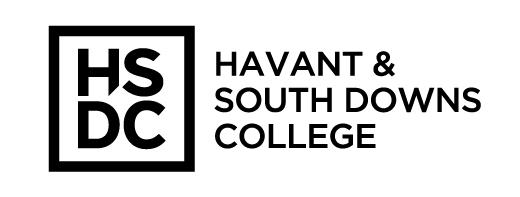 Job Description:Key Purpose:Key Responsibilities and Accountabilities:Cross-College Responsibilities and Accountabilities:This job description is current as at the date shown below.  In consultation with you, it is liable to variation by management to reflect or anticipate changes in or to the job.  You are liable to undertake such other duties as may reasonably be required of you, commensurate with your grade, at your initial or present place of work or at any other of the College’s operational sites.Person SpecificationKey to assessment methods:A = ApplicationI = InterviewP = PresentationW = Written assessmentPost:Progress Coach Salary Grade:Grade 3 (37 hours per week, 38 weeks) Responsible to:Student Experience Manager (Pastoral and Welfare)  Responsible for:Vocational and A Level Tutors, Quality measuring tutorials, tutorial observations, student progress whilst on programme. 1To coordinate college welfare activity to maximise attendance, retention and achievement of all students including those facing barriers to learning. 2To provide rapid response and ongoing support for students with safeguarding concerns3To promote student resilience and independence through a range of planned support activities including raising awareness of local and national health and wellbeing priorities and issues. 4To provide an effective welfare triage service that ensures students are able to access appropriate internal and external support services. AManage the delivery of tutorial activities that promote the development of students’ personal, social and employability skills.BEnsure that Welcome Day and introductory programmes are delivered effectivelyCMonitor the participation in and impact of the tutorial programme for students in the department.DEnsure the smooth implementation of the support for change process in response to behavioural and discipline issues as appropriate.EProvide effective advice, guidance and support regarding pastoral matters within the department area.FEnsure appropriate uptake of student welfare and additional learning support.GWork with Tutors to monitor attendance, retention and the achievement of literacy and numeracy, and respond accordingly by supporting and advising Tutors on strategies to improvements.HLiaise with your Tutors to ensure the early identification of those students recognised as being at risk and provide effective action planning to monitor and support them.IBe proactive in developing good working relationships with parents and carers, including appropriate communication, consultation and reporting.JManage the delivery of tutorial activities that promote the development of students’ personal, social and employability skills.KAdopt an outward looking approach to the development of innovative practice which will enable the delivery of a consistently outstanding service. LTo be the first response to incidents involving students around college and liaise with the relevant area e.g. curriculum, health and wellbeing, ALS to ensure interventions and follow ups are put into place for the students involved. MTo monitor the quality and consistency of the tutorial programme through the observation system, assisting Learning Managers, Directors, Head of Student Services and Student Experience Manager with tutorial observations.NAny other duties as may be reasonably required by the college. 1Participate in Performance Management and professional development activities as required. 2Value and promote diversity and equal opportunities.3Work within health and safety guidelines and be aware of your responsibilities for health and safety. 4Fully support and adhere to the College approved strategies, policies and procedures.5Be responsible for safeguarding and promotion of the welfare of children, young people and vulnerable adults. 6Support the College’s quality initiatives, promoting the values of the College and ensuring that outputs meet quality standards7Provide the best possible service to customers (both internal and external) in line with College standards.8Liaise with teachers and other colleagues regarding health and wellbeing interventions whilst maintaining appropriate boundaries regarding student confidentiality and legal requirements. QUALIFICATIONS & TRAININGEssentialDesirableHow assessedEnglish and maths to at least level 2 xQualified to degree level or equivalent professional qualification  xYouth work qualificationxA full teaching qualification xKNOWLEDGE, EXPERIENCE & UNDERSTANDING (CURRENT)A track record of successfully providing pastoral support to 16-19 year old advanced vocational studentsxExperience of working with students with challenging circumstancesxKnowledge of further education settingxWorking knowledge of external support agencies and stakeholdersxExperience of managing complex caseloads xKnowledge of all funding streams and support available to students. xSKILLS & ATTRIBUTESCapacity to use IT systems to record and monitor student interventionsxAbility to analyse data and interpret it to plan actionsxExtremely organised approach to work, with the ability to work on own initiative and to manage a complex caseloadxExcellent interpersonal and communication skills with the ability to develop and maintain effective working relationships with students and staff xExcellent communication skills both written and verbalxExcellent listening skills and ability to empathise and deescalate in challenging situationsxResilient and positive with a professional appearance xCommitment to education values xA high level of personal integrity with proven experience of handling sensitive situations with tact and diplomacy and with complete regard for confidentiality xAbility to work effectively as a team member and work flexibly to meet changing needs xGood record of attendance and punctuality xCommitment to own learning and development. x